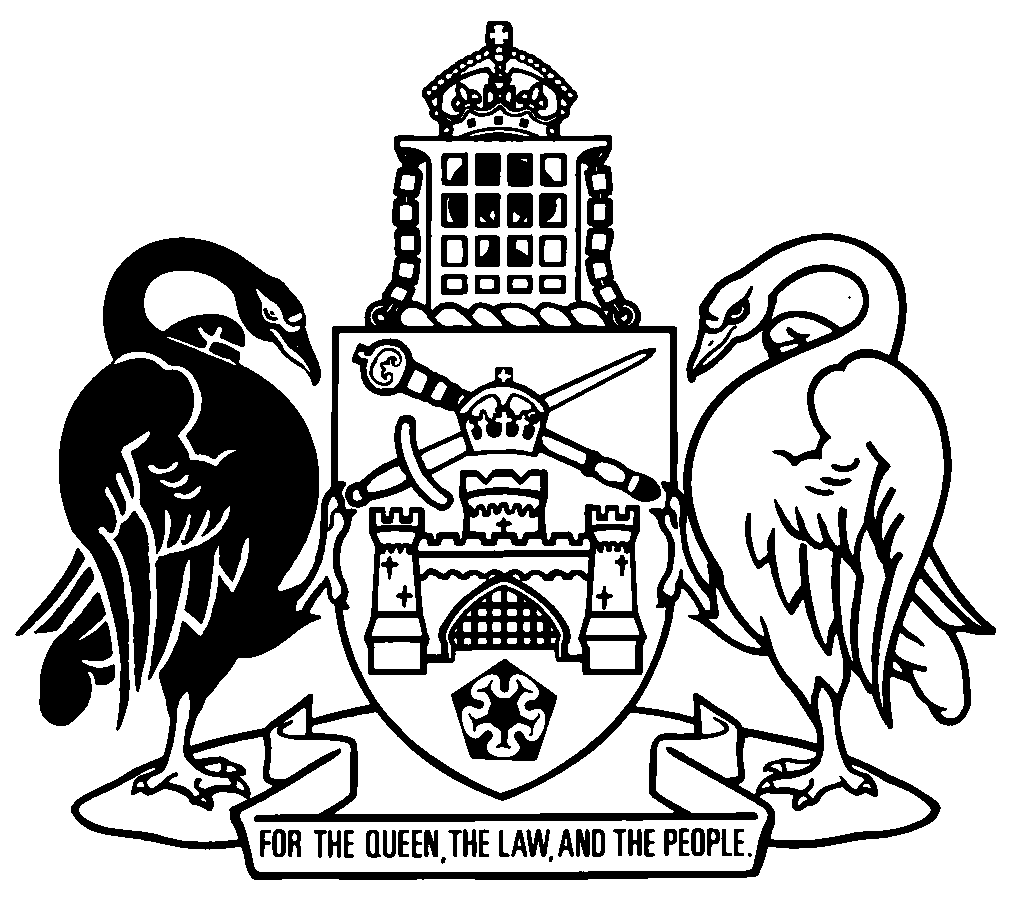 Australian Capital TerritoryFisheries Regulation 2001    SL2001-29made under theFisheries Act 2000Republication No 7Effective:  11 July 2007 – 17 November 2019Republication date: 11 July 2007Last amendment made by A2007-16About this republicationThe republished lawThis is a republication of the Fisheries Regulation 2001, made under the Fisheries Act 2000 (including any amendment made under the Legislation Act 2001, part 11.3 (Editorial changes)) as in force on 11 July 2007.  It also includes any amendment, repeal or expiry affecting the republished law to 11 July 2007.  The legislation history and amendment history of the republished law are set out in endnotes 3 and 4. Kinds of republicationsThe Parliamentary Counsel’s Office prepares 2 kinds of republications of ACT laws (see the ACT legislation register at www.legislation.act.gov.au):authorised republications to which the Legislation Act 2001 appliesunauthorised republications.The status of this republication appears on the bottom of each page.Editorial changesThe Legislation Act 2001, part 11.3 authorises the Parliamentary Counsel to make editorial amendments and other changes of a formal nature when preparing a law for republication.  Editorial changes do not change the effect of the law, but have effect as if they had been made by an Act commencing on the republication date (see Legislation Act 2001, s 115 and s 117).  The changes are made if the Parliamentary Counsel considers they are desirable to bring the law into line, or more closely into line, with current legislative drafting practice.  This republication does not include amendments made under part 11.3 (see endnote 1).Uncommenced provisions and amendmentsIf a provision of the republished law has not commenced or is affected by an uncommenced amendment, the symbol  U  appears immediately before the provision heading.  The text of the uncommenced provision or amendment appears only in the last endnote.ModificationsIf a provision of the republished law is affected by a current modification, the symbol  M  appears immediately before the provision heading.  The text of the modifying provision appears in the endnotes.  For the legal status of modifications, see Legislation Act 2001, section 95.PenaltiesThe value of a penalty unit for an offence against this republished law at the republication date is—	(a)	if the person charged is an individual—$100; or	(b)	if the person charged is a corporation—$500.Australian Capital TerritoryFisheries Regulation 2001made under theFisheries Act 2000Contents	Page	1	Name of regulation	2	2	Notes	2	2A	Offences against regulation—application of Criminal Code etc	2	3	Prescribed number of fish—Act, s 37 (1)	2	4	Prescribed quantity of fish—Act, s 45 (1)	2	4A	Commercial quantity—Act, dict, def commercial quantity	3	5	Hoop nets	3Endnotes	4	1	About the endnotes	4	2	Abbreviation key	4	3	Legislation history	5	4	Amendment history	6	5	Earlier republications	7Australian Capital TerritoryFisheries Regulation 2001     made under theFisheries Act 20001	Name of regulationThis regulation is the Fisheries Regulation 2001.2	NotesA note included in this regulation is explanatory and is not part of this regulation.Note	See the Legislation Act, s 127 (1), (4) and (5) for the legal status of notes.2A	Offences against regulation—application of Criminal Code etcOther legislation applies in relation to offences against this regulation.Note 1	Criminal CodeThe Criminal Code, ch 2 applies to all offences against this regulation (see Code, pt 2.1).  The chapter sets out the general principles of criminal responsibility (including burdens of proof and general defences), and defines terms used for offences to which the Code applies (eg conduct, intention, recklessness and strict liability).Note 2	Penalty unitsThe Legislation Act, s 133 deals with the meaning of offence penalties that are expressed in penalty units.3	Prescribed number of fish—Act, s 37 (1)The number of fish prescribed for any period is zero.4	Prescribed quantity of fish—Act, s 45 (1)The quantity of fish prescribed is 0kg.4A	Commercial quantity—Act, dict, def commercial quantityThe quantity of fish of a priority species that is a commercial quantity is as follows:	(a)	for abalone—100 or more;	(b)	for rock lobster—20 or more.5	Hoop nets	(1)	This section applies if the Minister declares under the Act, section 17 (Declaration of fishing gear) that hoop nets are fishing gear that may be used for taking fish (or a particular kind of fish).	(2)	A person must not use a hoop net other than by lowering it into the water and drawing it out by hand vertically.Maximum penalty: 5 penalty units.	(3)	An offence against this section is a strict liability offence.Endnotes1	About the endnotesAmending and modifying laws are annotated in the legislation history and the amendment history.  Current modifications are not included in the republished law but are set out in the endnotes.Not all editorial amendments made under the Legislation Act 2001, part 11.3 are annotated in the amendment history.  Full details of any amendments can be obtained from the Parliamentary Counsel’s Office.Uncommenced amending laws and expiries are listed in the legislation history and the amendment history.  These details are underlined.  Uncommenced provisions and amendments are not included in the republished law but are set out in the last endnote.If all the provisions of the law have been renumbered, a table of renumbered provisions gives details of previous and current numbering.  The endnotes also include a table of earlier republications.2	Abbreviation key3	Legislation historyThis regulation was originally the Fisheries Regulations 2001.  It was renamed under the Legislation Act 2001.Fisheries Regulation 2001 A2001-29notified 30 August 2001 (Gaz 2001 No 35)commenced 30 August 2001 (s 2)as amended byStatute Law Amendment Act 2002 A2002-30 pt 3.30notified LR 16 September 2002s 1, s 2 taken to have commenced 19 May 1997 (LA s 75 (2))pt 3.30 commenced 17 September 2002 (s 2 (1))Fisheries Amendment Regulations 2004 (No 1) SL2004-2notified LR 15 January 2004 s 1, s 2 commenced 15 January 2004 (LA s 75 (1))remainder commenced 16 January 2004 (s 2)Criminal Code Harmonisation Act 2005 A2005-54 sch 1 pt 1.22notified LR 27 October 2005s 1, s 2 commenced 27 October 2005 (LA s 75 (1))sch 1 pt 1.22 commenced 24 November 2005 (s 2)Fisheries Amendment Act 2006 A2006-48 s 24notified LR 28 November 2006s 1, s 2 commenced 28 November 2006 (LA s 75 (1))s 24 commenced 29 November 2006 (s 2)Statute Law Amendment Act 2007 (No 2) A2007-16 sch 3 pt 3.14notified LR 20 June 2007s 1, s 2 taken to have commenced 12 April 2007 (LA s 75 (2))sch 3 pt 3.14 commenced 11 July 2007 (s 2 (1))4	Amendment historyName of regulations 1	am R4 LANotess 2	om LA s 89 (4)	ins A2005-54 amdt 1.154Offences against regulation—application of Criminal Code etcs 2A	ins A2005-54 amdt 1.154Prescribed number of fish—Act, s 37 (1)s 3	sub A2002-30 amdt 3.374Prescribed quantity of fish—Act, s 45 (1)s 4	sub A2002-30 amdt 3.374Commercial quantity—Act, dict, def commercial quantitys 4A hdg	sub A2007-16 amdt 3.62s 4A	ins A2006-48 s 24Hoop netss 5	sub A2005-54 amdt 1.155Infringement notice offences—Act, s 90, def of infringement notice offences 6	om SL2004-2 s 4Infringement notice penalties—Act, s 90, def of infringement notice penaltys 7	om SL2004-2 s 4Cost of serving reminder notice—Act, s 90, def of infringement notice penalty, par (b)s 8	om SL2004-2 s 4Infringement notice offences and penaltiessch 1	om SL2004-2 s 45	Earlier republicationsSome earlier republications were not numbered. The number in column 1 refers to the publication order.  Since 12 September 2001 every authorised republication has been published in electronic pdf format on the ACT legislation register.  A selection of authorised republications have also been published in printed format. These republications are marked with an asterisk (*) in column 1.  Electronic and printed versions of an authorised republication are identical. ©  Australian Capital Territory 2007am = amendedord = ordinanceamdt = amendmentorig = originalch = chapterpar = paragraph/subparagraphdef = definitionpres = presentdict = dictionaryprev = previousdisallowed = disallowed by the Legislative (prev...) = previouslyAssemblypt = partdiv = divisionr = rule/subruleexp = expires/expiredrenum = renumberedGaz = gazettereloc = relocatedhdg = headingR[X] = Republication NoIA = Interpretation Act 1967RI = reissueins = inserted/addeds = section/subsectionLA = Legislation Act 2001sch = scheduleLR = legislation registersdiv = subdivisionLRA = Legislation (Republication) Act 1996sub = substitutedmod = modified/modificationSL = Subordinate Lawo = orderunderlining = whole or part not commencedom = omitted/repealedor to be expiredRepublication No and dateEffectiveLast amendment made byRepublication forR1
30 Aug 200130 Aug 2001–
16 Sept 2002not amendednew regulationR2
23 Sept 200217 Sept 2002–
15 Jan 2004A2002-30amendments by A2002-30R3
16 Jan 200416 Jan 2004–
1 Nov 2004SL2004-2amendments by SL2004-2R4
2 Nov 20042 Nov 2004–
23 Nov 2005SL2004-2includes editorial amendments under Legislation ActR5
24 Nov 200524 Nov 2005–
28 Nov 2006A2005-54amendments by A2005-54R6
29 Nov 200629 Nov 2006–
10 July 2007A2006-48amendments by A2006-48